Computer med internetadgangOpgavebeskrivelse Junior, Trop og Senior Opnå højest mulig score på https:\\Agar.ioDet er vigtigt at i deltager via ovenstående link og hedder jeres patruljenummer  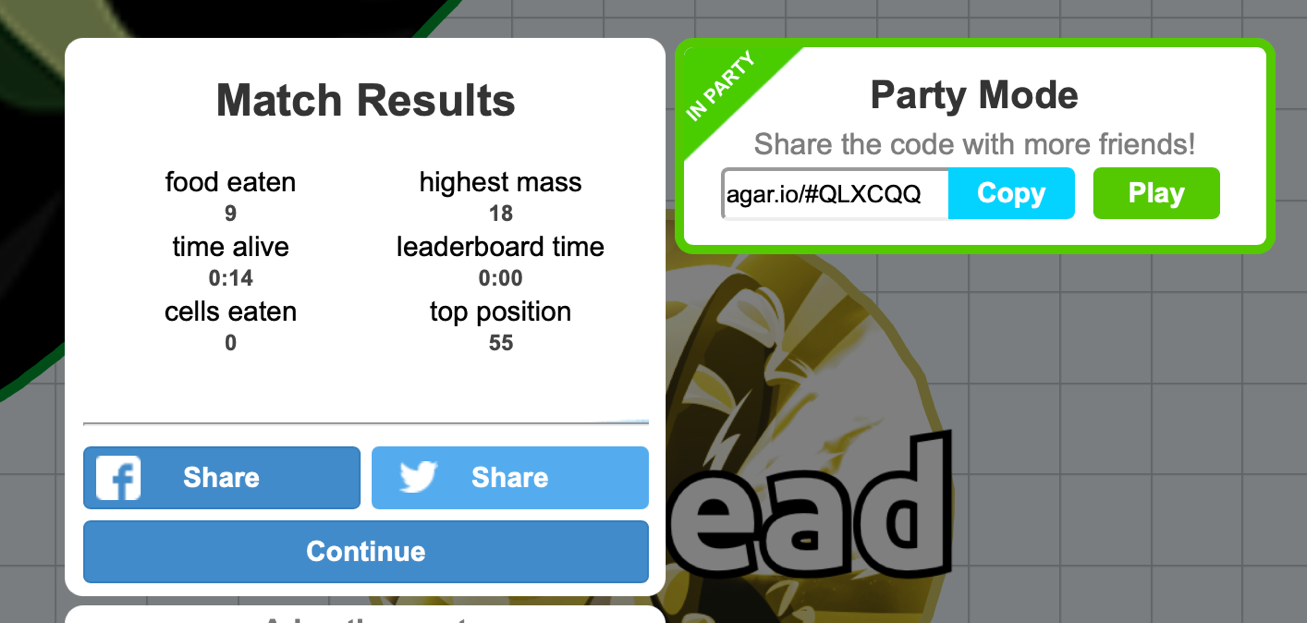 Live 5 - ComputerspilLive 5 - ComputerspilLive 5 - ComputerspilForventet tidsforbrug: 30 min.Mulige antal point: 10Post nr: Live 5Pointene i denne opgave fordeles ud fra følgende vægtning:
I rangeres efter jeres score i forhold til de resterende deltagere.  Pointene i denne opgave fordeles ud fra følgende vægtning:
I rangeres efter jeres score i forhold til de resterende deltagere.  Pointene i denne opgave fordeles ud fra følgende vægtning:
I rangeres efter jeres score i forhold til de resterende deltagere.  Opgaven skal afleveres på følgende måde: 
Der tages et screenshot af højeste score som uploades på følgende link inden posten lukker.https://dmispejder.dk/BDTNP Opgaven skal afleveres på følgende måde: 
Der tages et screenshot af højeste score som uploades på følgende link inden posten lukker.https://dmispejder.dk/BDTNP Opgaven skal afleveres på følgende måde: 
Der tages et screenshot af højeste score som uploades på følgende link inden posten lukker.https://dmispejder.dk/BDTNP Materialer: